Выплата единовременного социального пособия выпускникам11-ых классов 2022-2023 учебного годаобщеобразовательных организацийНа основании статьи 13 Закона Кемеровской области от 05.07.2013 № 86-ОЗ "Об образовании" в Кузбассе начинается акция по выплате единовременного социального пособия выпускникам 11-ых классов 2022-2023 учебного года общеобразовательных организаций, расположенных на территории Кемеровской области, из малообеспеченных семей.Акция проводится в соответствии с постановлением Правительства Кемеровской области – Кузбасса от 07.04.2022 № 190 «О внесении изменений в постановление Коллегии Администрации Кемеровской области от 20.05.2014 № 193 «Об установлении размера и порядка выплаты выпускникам 11-х классов из малообеспеченных семей общеобразовательных организаций, находящихся на территории Кемеровской области, допущенным к государственной итоговой аттестации, за исключением выпускников, находящихся на полном государственном обеспечении, единовременного социального пособия».Для получения пособия получатель представляет в общеобразовательную организацию, где обучается выпускник, в срок до 15 мая текущего года заявление по форме согласно приложению № 1К заявлению прилагаются следующие документы:- согласие на обработку персональных данных по формам согласно приложениям № 2, 3;-  копия и подлинник документа, удостоверяющего личность выпускника; его регистрацию по месту жительства (месту пребывания);-  копия и подлинник справки о признании семьи малоимущей и нуждающейся в государственной социальной помощи или справки о признании семьи или одиноко проживающего гражданина малоимущими; - документ с реквизитами счета получателя, открытого в российской кредитной организации (договор банковского вклада (счета), справка кредитной организации о реквизитах счета или другие документы содержащие сведения о реквизитах счета).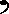 По всем возникающим вопросам обращаться:Леонтьева Валерия Владимировнат. 53-54-22, каб. 101Приложение № 1Приложение № 2Приложение № 3